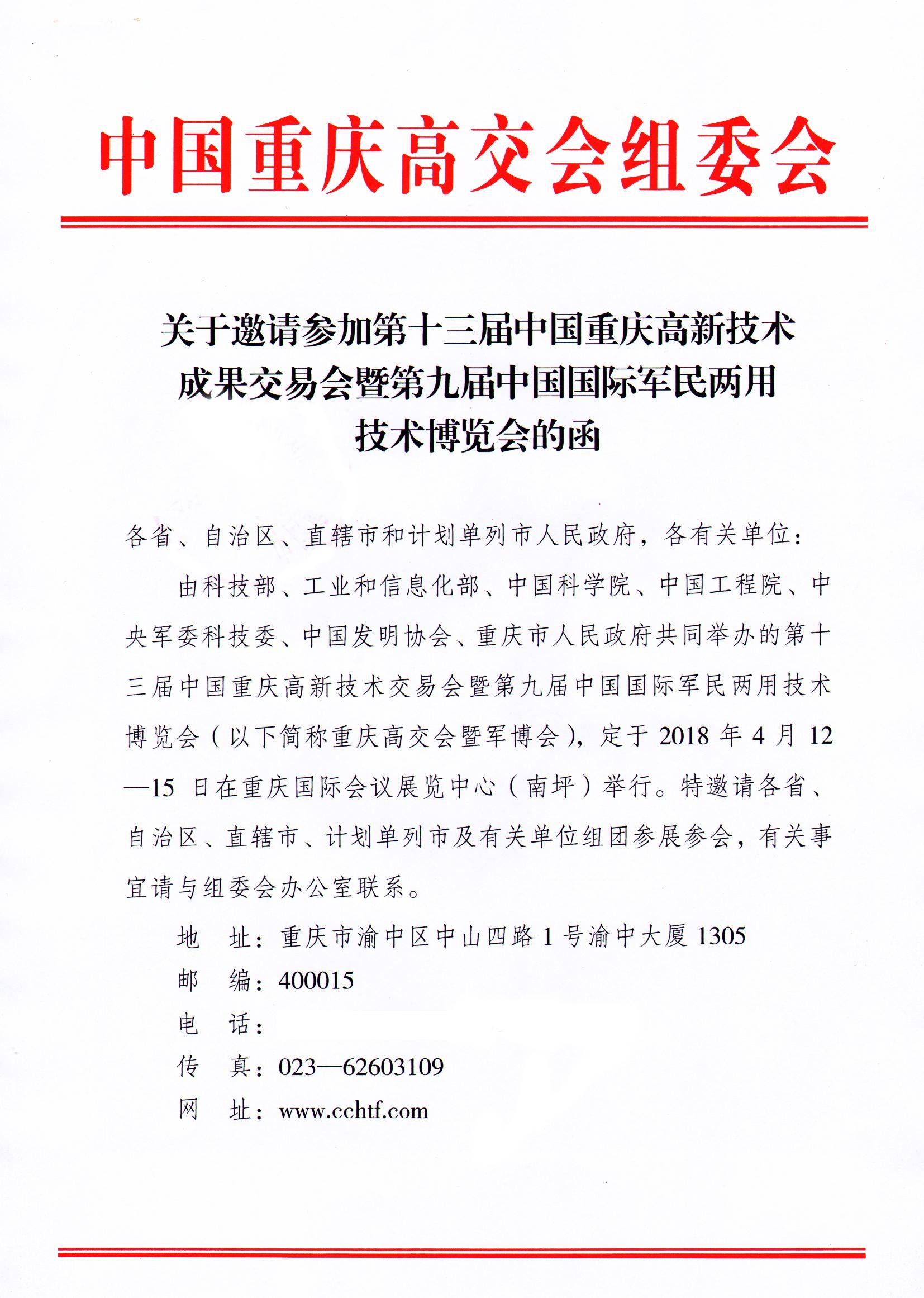 023—61975137，13883577987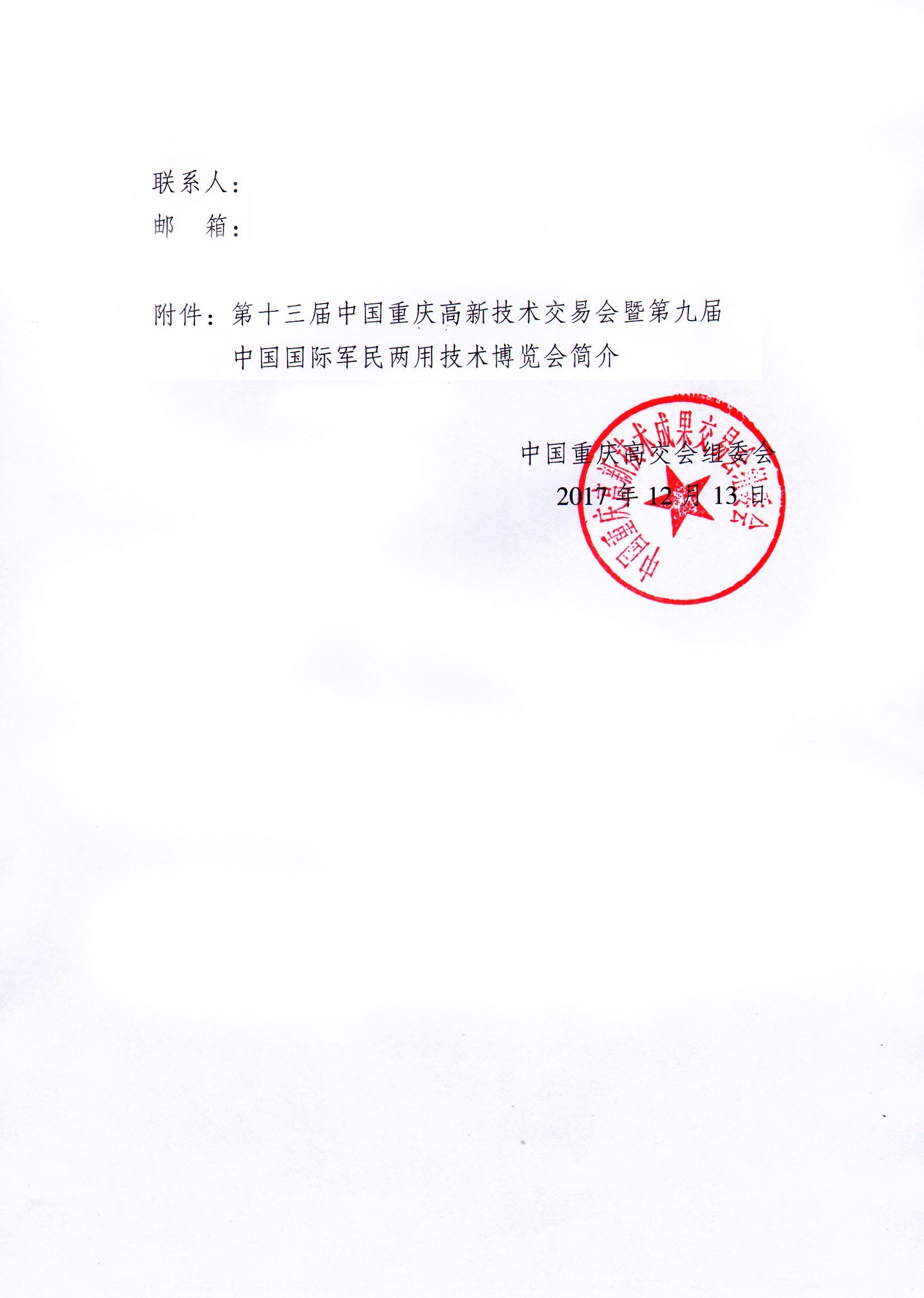 熊霞洪183836211@qq.com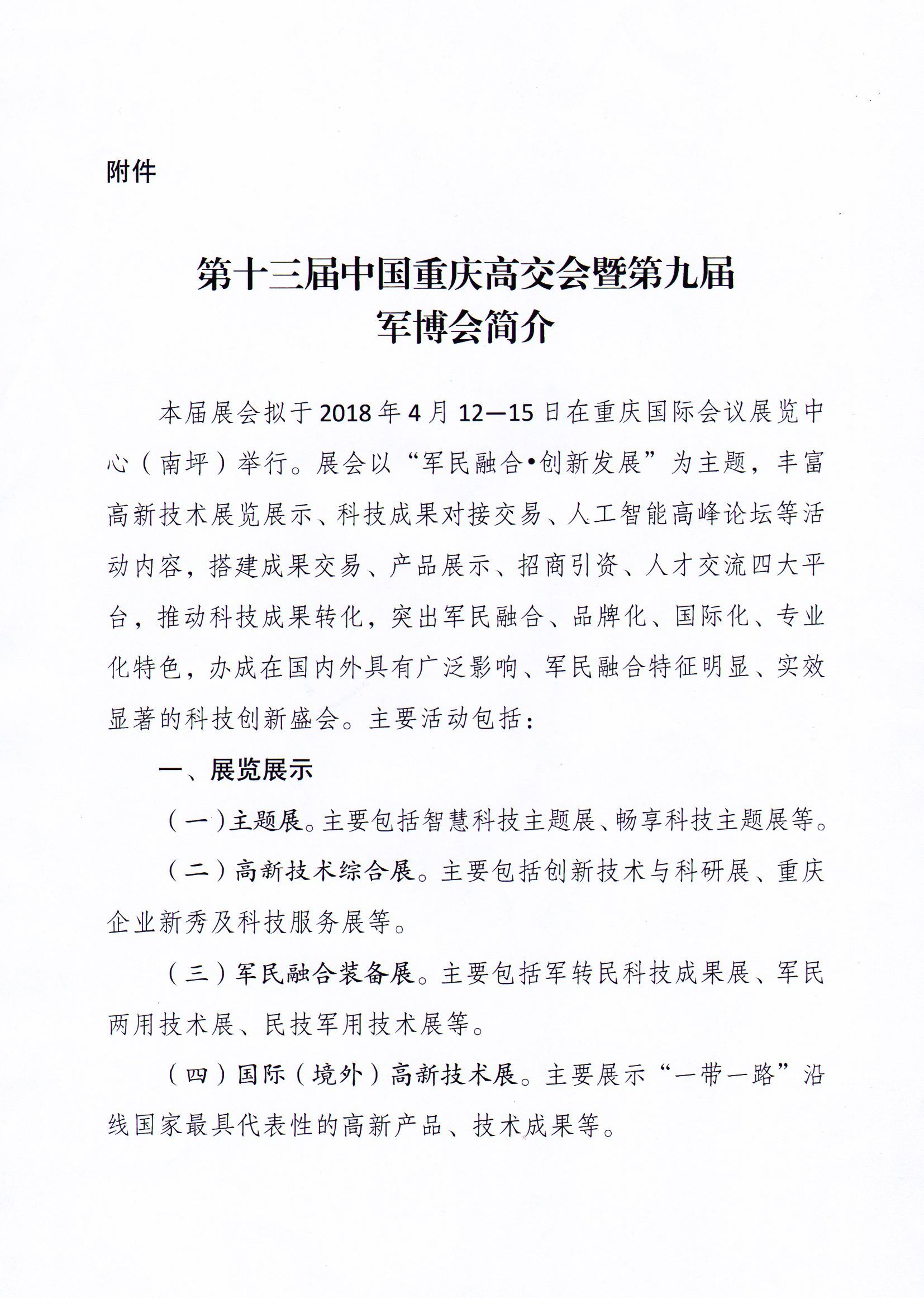 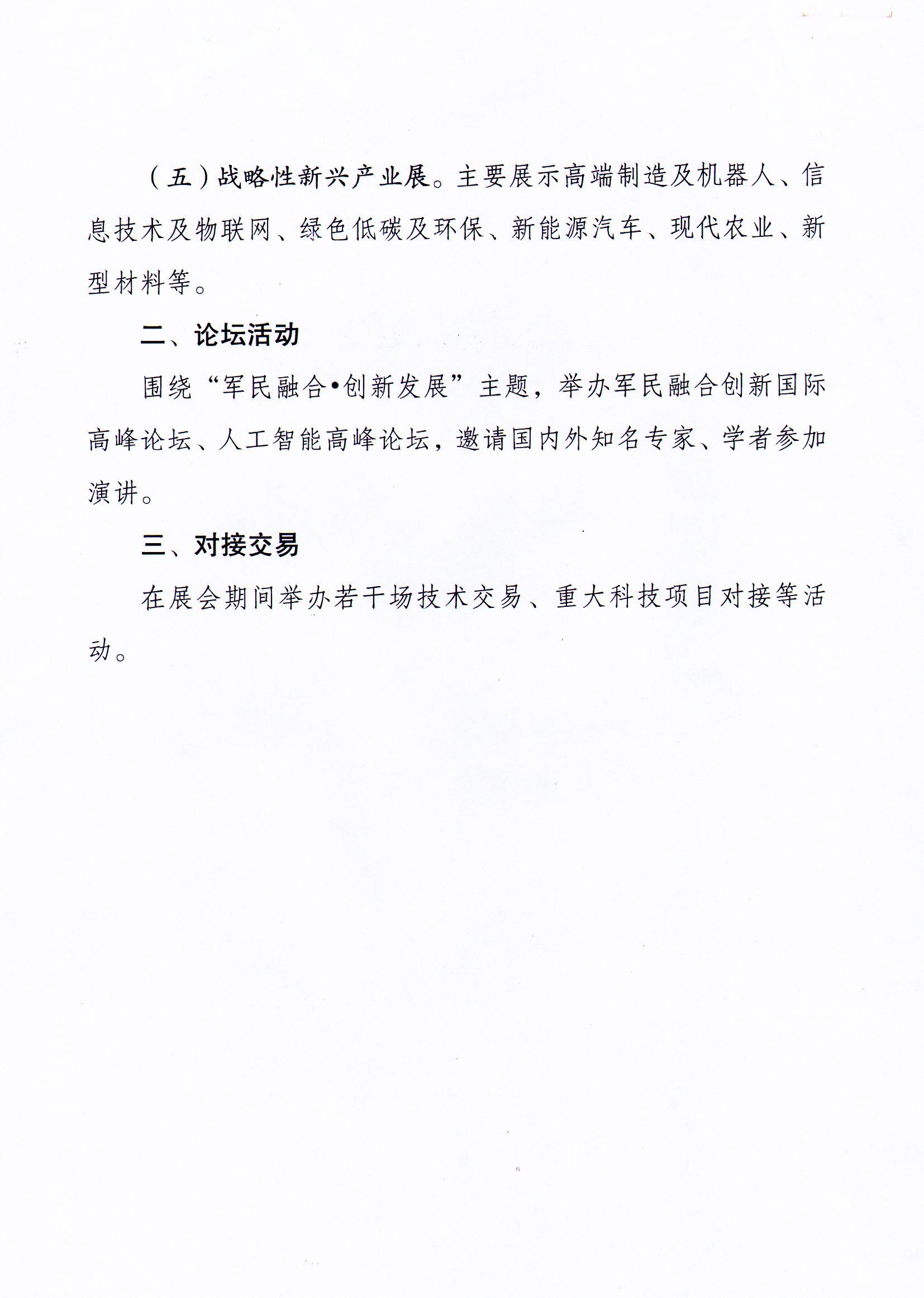 